VIII Edizione del Premio Nazionale di Poesia 2013/2014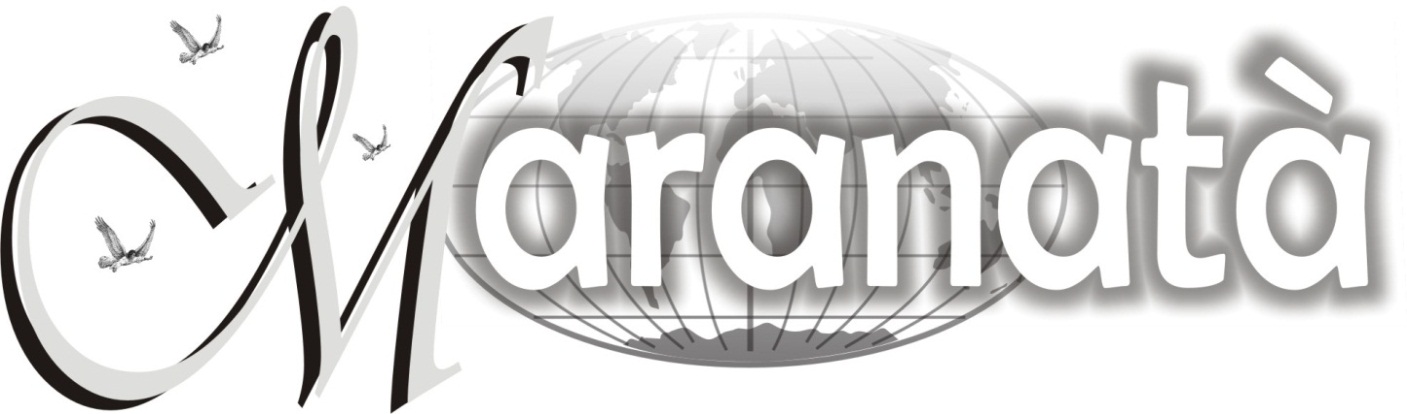 Il Concorso è articolato in due sezioni:Sezione A: Poesia a tema libero e religiosa (cristocentrica).Sezione B: Poesia a tema libero, riservata ai giovani di età non superiore ai 20  anni (indicare la data di nascita).Possono partecipare a tutte e due le sezioni gli autori residenti in Italia e all’estero (se straniere o in vernacolo le opere dovranno essere tradotte in italiano), dovranno inviare UNA O DUE composizioni (max 40 versi ciascuna), in otto copie dattiloscritte.  I testi dovranno essere anonimi, solo una copia dovrà contenere le generalità complete dell’autore, l’indirizzo, il recapito telefonico  ed eventuale  indirizzo email, un breve curriculum, nonché la sezione per la quale si intende partecipare. Per i minorenni è richiesta la firma di un genitore o di chi ne esercita la patria potestà. Si richiede la dichiarazione che le liriche presentate siano di propria CREATIVITA’ con in calce la firma dell’autore.Tutte le opere concorrenti dovranno pervenire entro e non oltre il 30/11/ 2013, farà fede il timbro postale, al seguente indirizzo:PREMIO NAZIONALE DI POESIA “MARANATA” Mina Antonelli - Via A. Punzi, 98 - 70024 Gravina in Puglia (BA).Una giuria il cui giudizio è insindacabile e inappellabile, esaminerà i lavori e formulerà la relativa classifica. I nominativi dei componenti la giuria verranno resi noti all’atto della premiazione. La cerimonia di premiazione avrà luogo nel mese di Maggio 2014                                                     Saranno informati telefonicamente dell’esito del concorso  solo i poeti vincitori e segnalati delle due sezioni. Ai poeti premiati è fatto obbligo di ritirare personalmente il premio loro assegnato. In caso di provata impossibilità potranno delegare una persona di loro fiducia, munita di apposita  “DELEGA SCRITTA”, salvo per i premi in denaro che se non ritirati personalmente resteranno a disposizione dell’organizzazione, che li utilizzerà per il progetto  sostegno a distanza “ BIMBOAQUILONE.ONLUS “ www.bimboaquilone.it.  Quale contributo per spese di segreteria è  dovuta la quota di 15 euro per  da versare tramite assegno bancario non trasferibile intestato a Mina Antonelli oppure in contanti tramite posta raccomandata. Per  (riservata ai giovani) la partecipazione è gratuita. I premi della Sezione A1° Classificato - Euro 700.00 +Medaglia del Presidente della Repubblica2° Classificato - Euro 400.00+ Medaglia del Presidente del Senato3° Classificato - Euro 300.00 + Medaglia del Presidente  della Camera dei Deputati4° 5° Classificato - Targa Personalizzata.Premio speciale della Giuria, un quadro su tela ad un Poeta Pugliese.I premi della Sezione B1°, 2° e 3° Classificato – Coppa Personalizzata;Ai primi tre classificati della sezione B sarà offerto un pernottamento di una notte per due persone se provenienti da un distanza superiore ai 250 km.Le opere inviate non saranno restituite. Il comitato organizzatore si riserva la facoltà di pubblicare le opere premiate e segnalate; nulla sarà dovuto agli autori scelti, che sin da ora autorizzano la pubblicazione.La partecipazione al concorso implica la piena accettazione delle norme del presenteregolamento. I dati personali dei concorrenti saranno trattati esclusivamente secondo la legge  sulla Privacy N° 196 del 2003.Per info: responsabile Mina Antonelli                tel.   080.326.81.67 – Cell. 338 8177641               segretaria Elena Colonna               Cell. 3200653073E-mail:  Sito: www.avventisti.it/gravinaE-mail: mina.antonelli@gmail.comSito:www.concorsiletterari.it                CHIESA CRISTIANA AVVENTISTA DEL SETTIMO GIORNO 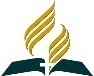 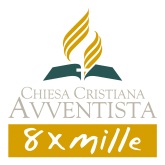 